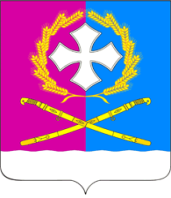 АДМИНИСТРАЦИЯ ВОРОНЕЖСКОГО СЕЛЬСКОГО ПОСЕЛЕНИЯУСТЬ-ЛАБИНСКОГО РАЙОНАП О С Т А Н О В Л Е Н И Еот 20 июня 2017 года                                                                                         № 67станица ВоронежскаяО внесении изменений в постановление администрации Воронежского сельского поселения Усть-Лабинского района от 05 декабря 2016 года № 220 «Об утверждении муниципальной программы «Проведение мероприятий по благоустройству»В соответствии с решением Совета Воронежского сельского поселения Усть-Лабинского района от 20 июня 2017 года № 1 протокол № 52 «О внесении изменений в решение Совета Воронежского сельского поселения Усть-Лабинского района от 05 декабря 2016 года №1 протокол № 44 «О принятии бюджета Воронежского сельского поселения Усть-Лабинского района на 2017 год»постановляю:1.Внести изменения в постановление администрации Воронежского сельского поселения Усть-Лабинского района от 05 декабря 2016 года № 213 «Об утверждении муниципальной программы «Проведение мероприятий по благоустройству территории поселения на 2017 год» изложив в следующей редакции. 2. Финансирование мероприятий настоящей программы производить в преде-
лах средств, предусмотренных в бюджете Воронежского сельского поселения Усть-Лабинского района на реализацию муниципальной программы «Проведение мероприятий по благоустройству территории поселения» в 2017 году.3. Юридическому отделу Воронежского сельского поселения Усть-Лабинского района (Колпакова) разместить данное постановление на официальном сайте администрации Воронежского сельского поселения Усть-Лабинского района в информационно-телекоммуникациооной сети «Интернет»4. Контроль за выполнением настоящего постановления возложить на главу Воронежского сельского поселения Усть-ЬЛабинского района В.А.Мацко.5. Постановление вступает в силу с 01 января 2017 года.Глава Воронежского сельского поселения		                    Усть-Лабинского района							В.А.МацкоПРИЛОЖЕНИЕ
к постановлению администрации
Воронежского сельского поселения    Усть-Лабинского районаот 20 июня 2017 г. № 67	Раздел 1. Характеристика проблемы и цель программыМероприятий в рамках благоустройства территории Воронежского сельского поселения представляет собой целый комплекс работ и услуг направленных на содержание территории в надлежащем санитарном состоянии, что прежде всего сказывается на состоянии здоровье граждан и социальном климате в целом.Целью муниципальной программы является создание комфортной среды обитания жителей и гостей поселения с учетом выполнения работ направленных на благоустройство станицы Воронежской.Реализация мероприятий позволит обеспечить:- бесперебойную работу уличного освещения по всем центральным улицам Воронежского сельского поселения.- своевременную и оперативную уборку территории Воронежского сельского поселения.- создание комфортной среды обитания.Финансирование мероприятий программы осуществляется из бюджета Воронежского сельского поселения Усть-Лабинского района и осуществляется в объемах, установленных программой, и в соответствии с утвержденном постановлением администрации Воронежского сельского поселения Усть-Лабинского раойна.	Раздел 2. Цели, задачи и целевые показатели муниципальной программыЦелью муниципальной программы является создание комфортной среды обитания, благоустройство и озеленение территории Воронежского сельского поселения Усть-Лабинского района.Для достижения целей, поставленных муниципальной программой, необходимо осуществить бесперебойную работу уличного освещения и благоустройство Воронежского сельского поселения Усть-Лабинского района.Целевые показатели муниципальной программы отражены в приложении.	Раздел 3. Механизм реализации и перечень мероприятийРеализация муниципальной программы осуществляется путем выполнения программных мероприятий в составе содержания, объемах и сроках предусмотренных ею. Ответственность за выполнение мероприятий лежит на исполнителях мероприятий муниципальной программы.Общее управление муниципальной программой осуществляет координатор муниципальной программы. Требования координатора муниципальной программы являются обязательными для исполнителей мероприятий муниципальной программы.Перечень мероприятий муниципальной программы:- 1000,00 тыс.руб оплата уличного освещения (заключены договора с ОАО «Кубаньэнергосбыт»- 8,05 тыс.руб. ремонт уличного освещения, строительный контроль, составления сметной документации	Раздел 4. Ресурсное обеспечение муниципальной программы Ресурсное обеспечение муниципальной программы осуществляется за счет бюджета Воронежского сельского поселения Усть-Лабинского района.	Раздел 5. Оценка эффективности реализации муниципальной программыОценка эффективности реализации мероприятий муниципальной программы осуществляется в целях определения фактического вклада результатов муниципальной программы в благоустройстве Воронежского сельского поселения Усть-Лабинского района и основана на оценке её результативности и учетом объёма ресурсов, направленных на её реализацию.Эффективность выполненных муниципальной программы оценивается как степень достижения запланированных результатов и основных мероприятий, входящих в её состав.Методика оценки эффективности  реализации муниципальной программы основывается на принципе сопоставления фактически достигнутых значений целевых показателей с их плановыми значениями по результатам отчетного года.	Раздел 7. Оценка рисков реализации муниципальной программы и механизмы их минимизацииГлава Воронежского сельского поселенияУсть-Лабинского района	В.А.МацкоПРИЛОЖЕНИЕк муниципальной программе«Проведение мероприятий по благоустройству территории поселения»ЦЕЛЕВЫЕ ПОКАЗАТЕЛИ Муниципальной программы «Проведение мероприятий по благоустройству территории поселения»Глава Воронежскогосельского поселенияУсть-Лабинского района						В.А.МацкоНаименование программы«Проведение мероприятий по благоустройству территории Воронежского сельского поселения Усть-Лабинского района на 2017 год» Основание для разработки программы- Конституция Российской Федерации;- Бюджетный кодекс Российской Федерации;- Жилищный кодекс Российской Федерации;-Федеральный закон от 06.10.2003 года № 131-ФЗ «Об общих принципах организации местного самоуправления в Российской Федерации»;- Закон Краснодарского края от 07 июня 2004 года № 717-КЗ «О местном самоуправлении в Краснодарском крае».ПодпрограммыРазвитие жилощно-коммунального хозяйства на территории Воронежского сельского поселения Усть-Лабинского района КураторАдминистрация Воронежского сельского поселенияИсполнители программыАдминистрация Воронежского сельского поселенияСоискатели программыАдминистрация Воронежского сельского поселенияЦель программыСоздание комфортной среды обитания граждан с учетом выполнения работ по благоустройству территории ст.ВоронежскойСроки и этапы реализации Срок реализации 2017 год. Объемы и источники финансирования программыОбщий объем бюджетных ассигнований бюджета Воронежского сельского поселения Усть-Лабинского района на реализацию муниципальной программы составляет 13273,40 тыс. руб. в т.ч.- 280,00 тыс.руб. «Развитие жилищно-коммунального хозяйства»- 1000,00 тыс.руб. – уличное освещение - 453,60 тыс.руб. прочие работы по благоустройству- 11539,80 тыс.руб. другие вопросы в области жилищно-коммунального хозяйстваОжидаемые основные результаты реализации программы- бесперебойная работа уличного освещения;- дератизация, дезинфекция, борьба с комарами, отлов собак, ремонт уличного освещения, ликвидация стихийных свалок;- развитие жилищно-коммунального хозяйства (строительство газопровода)- уборка территорий и прочие мероприятия в рамках благоустройстваВнешний фактор, который может повлиять на реализацию программыМеханизм минимизации негативного влияния внешних факторовОтсутствие средств в бюджете Воронежского сельского поселения Усть-Лабинского района в условиях мирового экономического кризисаОптимизация расходов бюджета Воронежского сельского поселения Усть-Лабинского района и изыскание средств на выполнение администрацией Воронежского сельского поселения Усть-Лабинского района обязательств согласно договораДействие обстоятельств непреодолимой силыОперативное реагирование обеих сторон и незамедлительное информирование о таких обстоятельствах по договоруИзменение федерального регионального законодательстваПринятие соответствующего нормативного правового акта Воронежского сельского поселения Усть-Лабинского района№ п/пНаименование целевого показателяЕдиница измеренияЗначение показателя№ п/пНаименование целевого показателяЕдиница измерения2017 год12341.Площадь территорий, на которых необходимо осуществить покос сорной растительностим.2968602.Замена водонапорной башни 1 шт.700,0 тыс.руб.3.Приобретение основных средств7 шт.173,8 тыс.руб.4.Услуги связи12 мес.32,4 тыс.руб.5. Оплата коммунальных услуг (эл.энергия, поставка газа)12 мес.3523,2 тыс.руб.6.Услуги по содержанию имущества12 мес.45,5 тыс.руб.7.Прочие работы и услуги12 мес.554,2 тыс.руб.8.Увеличение стоимости материальных запасов12 мес.312,3 тыс.руб.9.Иные бюджетные ассигнования12 мес.155,0 тыс.руб.10.Расходы на выплату персоналу государственных (муниципальных) учреждений12 мес.5924,0 тыс.руб.